ЧЕРКАСЬКА ОБЛАСНА РАДАГОЛОВАР О З П О Р Я Д Ж Е Н Н Я13.09.2022                                                                                      № 251-рПро нагородження Почесноюграмотою Черкаської обласної радиВідповідно до статті 55 Закону України «Про місцеве самоврядування
в Україні», рішення обласної ради від 25.03.2016 № 4-32/VІІ «Про Почесну грамоту Черкаської обласної ради» (зі змінами):1. Нагородити Почесною грамотою Черкаської обласної ради:за вагомий внесок у справу безпеки життєдіяльності населення Черкащини, високу професійну майстерність та з нагоди Дня рятівника:за вагомий особистий внесок у розвиток і підвищення ефективності лісогосподарського виробництва регіону, багаторічну сумлінну працю та з нагоди Дня працівника лісу:2. Контроль за виконанням розпорядження покласти на заступника керуючого справами, начальника загального відділу виконавчого апарату ГОРНУ Н.В. та відділ організаційного забезпечення ради та взаємодії з депутатами виконавчого апарату обласної ради.Голова		А. ПІДГОРНИЙГОРБАТУВікторію Миколаївну–лікаря-стоматолога амбулаторно-поліклінічного відділення медико-санітарної частини Черкаського інституту пожежної безпеки імені Героїв Чорнобиля Національного університету цивільного захисту України;ДЯЧКОВУОльгу Михайлівну–доцента кафедри психології діяльності в особливих умовах факультету цивільного захисту Черкаського інституту пожежної безпеки імені Героїв Чорнобиля Національного університету цивільного захисту України, підполковника служби цивільного захисту;ЗАДВЕРНЮКАМиколу Івановича–старшого водія навчальної пожежно-рятувальної частини Черкаського інституту пожежної безпеки імені Героїв Чорнобиля Національного університету цивільного захисту України, старшого прапорщика служби цивільного захисту;КАРАСЬНаталію Михайлівну–диспетчера 1 державної пожежно-рятувальної частини 2 державного пожежно-рятувального загону Головного управління ДСНС України у Черкаській області, молодшого сержанта служби цивільного захисту;МИГАЛЕНКАКостянтина Івановича–заступника начальника факультету – начальника кафедри автоматичних систем безпеки та електроустановок факультету пожежної безпеки Черкаського інституту пожежної безпеки імені Героїв Чорнобиля Національного університету цивільного захисту України, полковника служби цивільного захисту;СЕРГІЄНКАСергія Володимировича–рятувальника рятувального відділення групи рятувальних робіт аварійно-рятувальної частини Аварійно-рятувального загону спеціального призначення Головного управління ДСНС України у Черкаській області, молодшого сержанта служби цивільного захисту;ХОЛОДЕНКАОлександра Петровича–тракториста Чорнявського лісництва ДП «Чигиринське лісове господарство»;ЯРОВОГОВолодимира Михайловича–майстра лісу обходу № 2 Маньківського лісництва ДП «Уманське лісове господарство».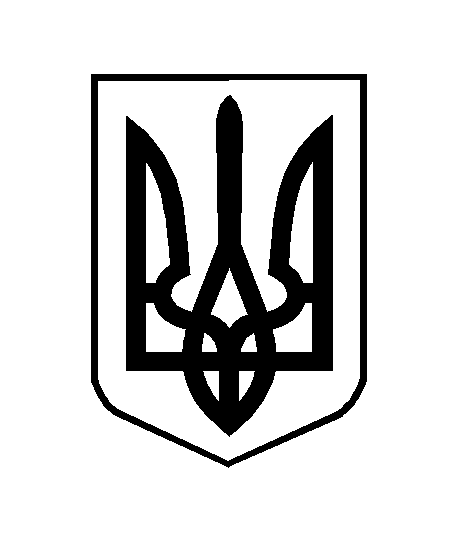 